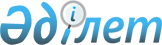 Пробация қызметінің есебінде тұрған, бас бостандығынан айыру орындарынан босатылған адамдарды, ата-анасынан кәмелеттік жасқа толғанға дейін айырылған немесе ата-анасының қамқорлығынсыз қалған, білім беру ұйымдарының түлектері болып табылатын жастар қатарындағы азаматтарды жұмысқа орналастыру үшін 2021 жылға арналған жұмыс орындарына квота белгілеу туралыШығыс Қазақстан облысы Бесқарағай ауданының әкімдігінің 2021 жылғы 21 сәуірдегі № 177 қаулысы. Шығыс Қазақстан облысының Әділет департаментінде 2021 жылғы 27 сәуірде № 8686 болып тіркелді
      ЗҚАИ-ның ескертпесі.

      Құжаттың мәтінінде түпнұсқаның пунктуациясы мен орфографиясы сақталған.
      Қазақстан Республикасының Қылмыстық-атқару кодексінің 18-бабының 1-тармағының  2) тармақшасына, Қазақстан Республикасының "Қазақстан Республикасындағы жергілікті мемлекеттік басқару және өзін-өзі басқару туралы" Заңының 31-бабының 1-тармағының 14-1), 14-3) тармақшаларына, Қазақстан Республикасының "Халықты жұмыспен қамту туралы" Заңының 9-бабының 7), 8), 9) , тармақшаларына, ата-анасынан кәмелеттік жасқа толғанға дейін айырылған немесе ата-анасының қамқорлығынсыз қалған, білім беру ұйымдарының түлектері болып табылатын жастар қатарындағы азаматтарды, бас бостандығынан айыру орындарынан босатылған адамдарды, пробация қызметінің есебінде тұрған адамдарды жұмысқа орналастыру үшін жұмыс орындарын квоталау қағидаларын бекіту туралы Қазақстан Республикасы Денсаулық сақтау және әлеуметтік даму министрінің 2016 жылғы 26 мамырдағы № 412 бұйрығымен (нормативтік құқықтық актілерді мемлекеттік тіркеу тізілімінде №13898 болып тіркелген) Бесқарағай аудандық әкімдігі ҚАУЛЫ ЕТЕДІ:
      1. Ата-анасынан кәмелеттік жасқа толғанға дейін айырылған немесе ата-анасының қамқорлығынсыз қалған, білім беру ұйымдарының түлектері болып табылатын жастар қатарындағы азаматтарды жұмысқа орналастыру үшін 2021 жылға арналған жұмыс орындарының квотасы осы қаулының 1-қосымшасына  сәйкес аудан мекемелері мен кәсіпорындары қызметкерлерінің тізімдік санының бір пайызы мөлшерінде белгіленсін.
      2. Осы қаулыға 2-қосымшаға  сәйкес бас бостандығынан айыру орындарынан босатылған адамдарды жұмысқа орналастыру үшін 2021 жылға аудан мекемелері мен кәсіпорындары қызметкерлерінің тізімдік санының бір пайызы мөлшерінде жұмыс орындарына квота белгіленсін.
      3. Осы қаулының 3-қосымшасына сәйкес пробация қызметінің есебінде тұрған адамдарды жұмысқа орналастыру үшін 2021 жылға аудан мекемелері мен кәсіпорындары қызметкерлерінің тізімдік санының бір пайызы мөлшерінде жұмыс орындарының квотасы белгіленсін.
      4. "Бесқарағай аудандық жұмыспен қамту және әлеуметтік бағдарламалар бөлімі" мемлекеттік мекемесі Қазақстан Республикасының заңнамасымен белгіленген тәртіпте:
      1) осы қаулының аумақтық әділет органында мемлекеттік тіркелуін қамтамасыз етсін;
      2) осы қаулы мемлекеттік тіркелгеннен кейін күнтізбелік он күн ішінде оның көшірмесін Бесқарағай ауданының аумағында таратылатын мерзімді баспа басылымдарында ресми жариялауға жолдануын қамтамасыз етсін;
      3) осы қаулыны ресми жарияланғаннан кейін Бесқарағай ауданы әкімдігінің интернет - ресурсында орналастыруды қамтамасыз етсін.
      5. Осы қаулының орындалуын бақылауды өзіме қалдырамын.
      6. Осы қаулы алғашқы ресми жарияланған күнінен кейін күнтізбелік он күн өткен соң қолданысқа енгізіледі. Ата-анасынан кәмелеттік жасқа тоғанға дейін айырылған немесе ата-анасының қамқорлығынсыз қалған, білім беру ұйымдарының түлектері болып табылатын жастар қатарындағы азаматтарды жұмысқа орналастыруға жұмыс орындары квотасының мөлшері  Бас бостандығынан айыру орындарынан босатылған адамдарды жұмысқа орналастыруға жұмыс орындары квотасының мөлшері Пробация қызметінің есебінде тұрған адамдарды жұмысқа орналастыруға жұмыс орындары квотасының мөлшері
					© 2012. Қазақстан Республикасы Әділет министрлігінің «Қазақстан Республикасының Заңнама және құқықтық ақпарат институты» ШЖҚ РМК
				
      Бесқарағай ауданы әкімінің  міндетін атқарушы 

Б. Баталов
Бесқарағай ауданы әкімінің
міндетін атқарушы
2021 жылғы 21 сәуірдегі
№ 177
Бесқарағай аудандық
әкiмдiгiнiң
1 қосымша
№

р/н
Ұйымдардың атауы
Жұмыскерлердің тізімдік саны (адам)
Жұмыскерлердің тізімдік санынан квота мөлшері
Жұмыс орындарының саны 
1
Қазақстан Республикасы Ауыл шаруашылығы министрлігі Орман шаруашылығы және жануарлар дүниесі комитетінің "Семей Орманы" Мемлекеттік Орман табиғи резерваты" республикалық мемлекеттік мекемесінің Бөкебай филиалы
124
1 %
1
2
Қазақстан Республикасы Ауыл шаруашылығы министрлігі Орман шаруашылығы және жануарлар дүниесі комитетінің "Семей Орманы" Мемлекеттік Орман табиғи резерваты" республикалық мемлекеттік мекемесінің Мороз филиалы
82
1 %
1
3
Қазақстан Республикасы Ауыл шаруашылығы министрлігі Орман шаруашылығы және жануарлар дүниесі комитетінің "Семей Орманы" Мемлекетік Орман табиғи резерваты" республикалық мемлекеттік мекемесінің Канонерка филиалы
191
1 %
2
4
Қазақстан Республикасы Ауыл шаруашылығы министрлігі Орман шаруашылығы және жануарлар дүниесі комитетінің "Семей орманы" Мемлекеттік Орман табиғи резерваты республикалық мемлекеттік мекемесінің Жаңасемей филиалы
152
1 %
2
5
Қазақстан Республикасы Ауыл шаруашылығы министрлігі Орман шаруашылығы және жануарлар дүниесі комитетінің "Семей орманы" Мемлекеттік Орман табиғи резерваты" республикалық мемлекеттік мекемесінің Долон филиалы
148
1 %
1
6
Шығыс Қазақстан облысы денсаулық сақтау басқармасының "Бесқарағай аудандық орталық ауруханасы" шаруашылық жүргізу құқығындағы коммуналдық мемлекеттік қазыналық кәсіпорны
251
1 %
3
7
Қазақстан Республикасы Ауыл шаруашылығы министрлігі Орман шаруашылығы және жануарлар дүниесі комитетінің "Семей Орманы" Мемлекеттік Орман табиғи резерваты" республикалық мемлекеттік мекемесінің Беген филиалы
124
1 %
1
 

8
Шығыс Қазақстан Облысы білімбасқармасының "Бесқарағай колледжі"коммуналдық мемлекеттік мекемесі
78
1 %
1
 

9
"Глуховка орта мектебі"коммуналдық мемлекеттік мекемесі
88
1 %
1
 

10
"Н.Баймұратоватындағы орта мектебі"коммуналдық мемлекеттік мекемесі
63
1 %
1
11
"Канонерка орта мектебі"коммуналдық мемлекеттік мекемесі
62
1 %
 

1
 

12
"Сосновка орта мектебі"коммуналдық мемлекеттік мекемесі
70
1 %
1
 

13
Коммуналдықмемлекеттікмекемесі"Қ.Рысқұлбеков атындағы орта мектебі"
91
1 %
1
 

14
"Борас орта мектеп-бақшасы"коммуналдық мемлекеттік мекемесі
92
1 %
1
 

15
"Семеновка орта мектебі"коммуналдық мемлекеттік мекемесі
64
1 %
1
 

16
"Беген орта мектебі" коммуналдық мемлекеттік мекемесі
80
1 %
1
 

17
"Қоянбай орта мектебі"коммуналдық мемлекеттік мекемесі"
51
1 %
1
 

18
"Семей ядролық полигоны салдарынан зардап шеккен мүмкіндіктері шектеулі балаларға 18 жастан асқан психоневрологиялық паталогияларды бар мүгедектерге және қарт азаматтарға арнаулы әлеуметтік қызмет көрсету жөніндегі Бесқарағайаумақтық орталығы"мемлекеттік коммуналдық мекемесі
76
1 %
1Бесқарағай аудандық
әкiмдiгiнiң
2 қосымша
№

р/н
Ұйымдардың атауы
Жұмыскерлердің тізімдік саны (адам)
Жұмыскерлердің тізімдік санынан квота мөлшері
Жұмыс орындарының саны 
1
Қазақстан Республикасы Ауыл шаруашылығы министрлігі Орман шаруашылығы және жануарлар дүниесі комитетінің "Семей Орманы" Мемлекеттік Орман табиғи резерваты" республикалық мемлекеттік мекемесінің Бөкебай филиалы
124
1 %
1
2
Қазақстан Республикасы Ауыл шаруашылығы министрлігі Орман шаруашылығы және жануарлар дүниесі комитетінің "Семей Орманы" Мемлекеттік Орман табиғи резерваты" республикалық мемлекеттік мекемесінің Мороз филиалы
82
1 %
1
3
Қазақстан Республикасы Ауыл шаруашылығы министрлігі Орман шаруашылығы және жануарлар дүниесі комитетінің "Семей Орманы" Мемлекетік Орман табиғи резерваты" республикалық мемлекеттік мекемесінің Канонерка филиалы
191
1 %
2
4
Қазақстан Республикасы Ауыл шаруашылығы министрлігі Орман шаруашылығы және жануарлар дүниесі комитетінің "Семей орманы" Мемлекеттік Орман табиғи резерваты республикалық мемлекеттік мекемесінің Жаңасемей филиалы
152
1 %
2
5
Қазақстан Республикасы Ауыл шаруашылығы министрлігі Орман шаруашылығы және жануарлар дүниесі комитетінің "Семей орманы" Мемлекеттік Орман табиғи резерваты" республикалық мемлекеттік мекемесінің Долон филиалы
148
1 %
1
6
Қазақстан Республикасы Ауыл шаруашылығы министрлігі Орман шаруашылығы және жануарлар дүниесі комитетінің "Семей Орманы" Мемлекеттік Орман табиғи резерваты" республикалық мемлекеттік мекемесінің Беген филиалы
124
1 %
1Бесқарағай аудандық
әкiмдiгiнiң
3 қосымша
№

р/н
Ұйымдардың атауы
Жұмыскерлердің тізімдік саны (адам)
Жұмыскерлердің тізімдік санынан квота мөлшері
Жұмыс орындарының саны 
1
Қазақстан Республикасы Ауыл шаруашылығы министрлігі Орман шаруашылығы және жануарлар дүниесі комитетінің "Семей Орманы" Мемлекеттік Орман табиғи резерваты" республикалық мемлекеттік мекемесінің Бөкебай филиалы
124
1 %
1
2
Қазақстан Республикасы Ауыл шаруашылығы министрлігі Орман шаруашылығы және жануарлар дүниесі комитетінің "Семей Орманы" Мемлекеттік Орман табиғи резерваты" республикалық мемлекеттік мекемесінің Мороз филиалы
82
1 %
1
3
Қазақстан Республикасы Ауыл шаруашылығы министрлігі Орман шаруашылығы және жануарлар дүниесі комитетінің "Семей Орманы" Мемлекетік Орман табиғи резерваты" республикалық мемлекеттік мекемесінің Канонерка филиалы
191
1 %
2
4
Қазақстан Республикасы Ауыл шаруашылығы министрлігі Орман шаруашылығы және жануарлар дүниесі комитетінің "Семей орманы" Мемлекеттік Орман табиғи резерваты республикалық мемлекеттік мекемесінің Жаңасемей филиалы
152
1 %
2
5
Қазақстан Республикасы Ауыл шаруашылығы министрлігі Орман шаруашылығы және жануарлар дүниесі комитетінің "Семей орманы" Мемлекеттік Орман табиғи резерваты" республикалық мемлекеттік мекемесінің Долон филиалы
148
1 %
1
6
Қазақстан Республикасы Ауыл шаруашылығы министрлігі Орман шаруашылығы және жануарлар дүниесі комитетінің "Семей Орманы" Мемлекеттік Орман табиғи резерваты" республикалық мемлекеттік мекемесінің Беген филиалы
124
1 %
1